«Запуск  ракеты». Украсим ракету методом «набрызг»Расскажу вам по секрету,Мы построили ракету…..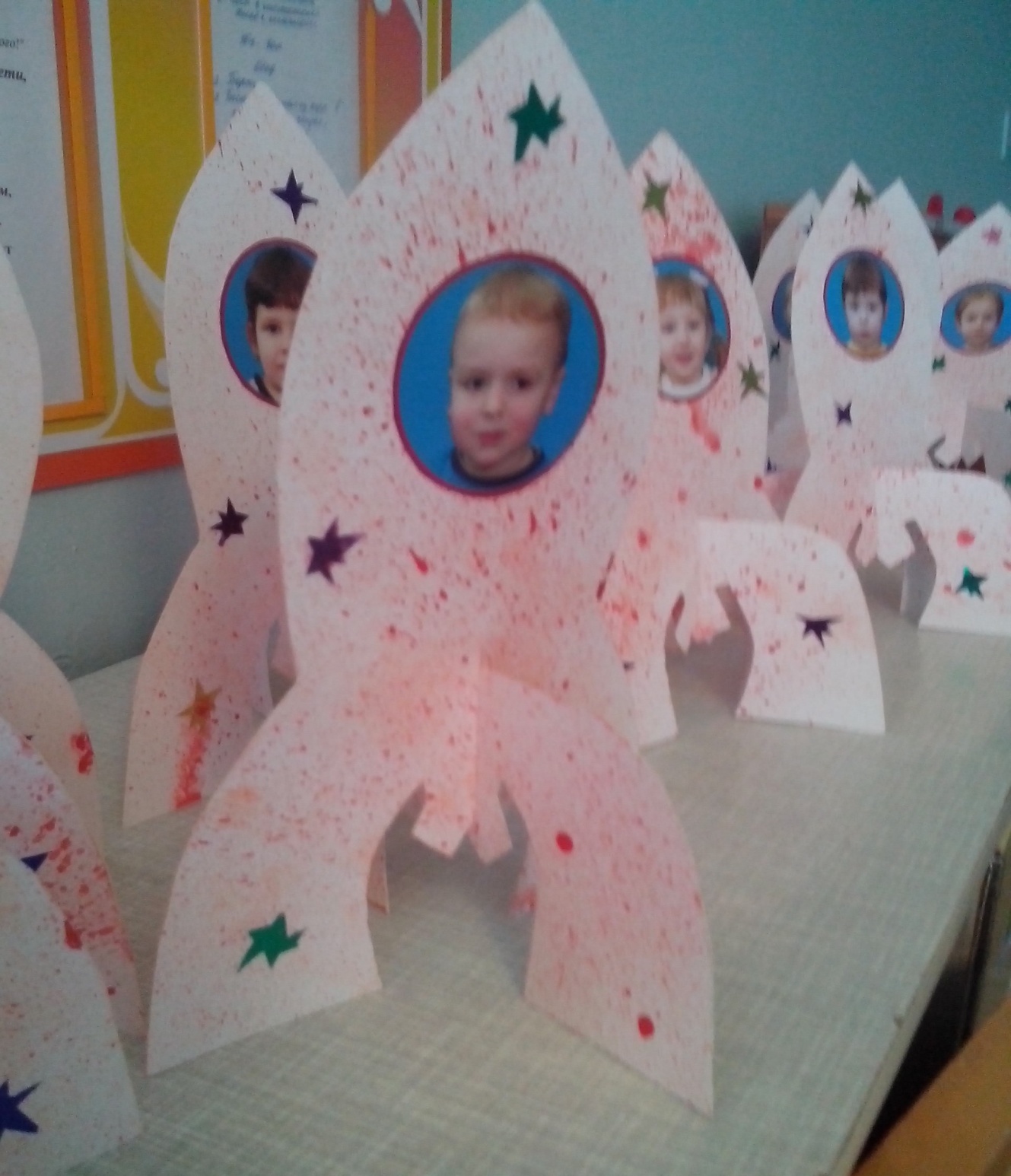 Цель: познакомить детей  с нетрадиционной техникой рисования «рисование брызгами», формировать и развить художественно-творческие способности, вызвать желание творить и уверенность в своих действиях.Задачи:- показать и обучить детей особенностям изображения объектов с помощью техники брызг;- развивать мелкую моторику;- эстетические восприятие;- развивать ориентировку на листе бумаги, глазомер и зрительное восприятие;- развивать творческое мышление и воображение; - воспитывать бережное отношение к природе средствами искусства.- вызывать эмоциональный отклик на новый способ рисования.Нам понадобится:  шаблон нашего космического корабля,  белый картон,  зубная щетка,  краски, фотографии детей, блестящая цветная бумага, карандаш, клей.Совет:Перед рисованием надеть фартук или халат, это защитит от непрошенных брызг на одеже наших детишек.Накрыть стол клеенкой, постараться убрать лишнее со стола, потому что во время работы брызги будут лететь во все стороны.Желательно освоить напыление брызгами на отдельном листе бумаги, это придаст уверенность при выполнении работы.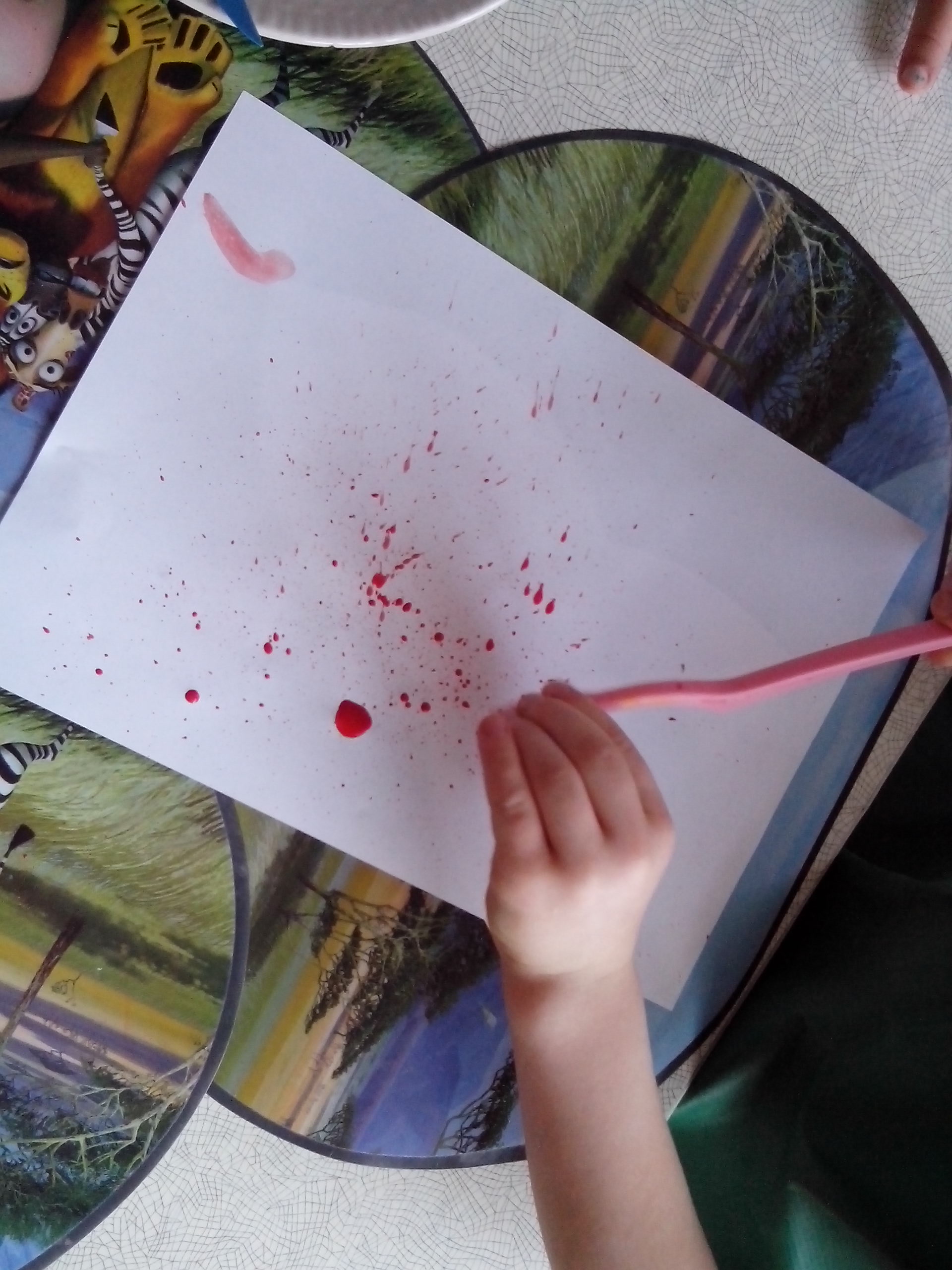 Нарисовав, с помощью шаблона, ракету на листе белого картона можем приступать к его вырезанию. Дети у меня  еще маленькие, и  каждому была предоставлена готовая ракета. 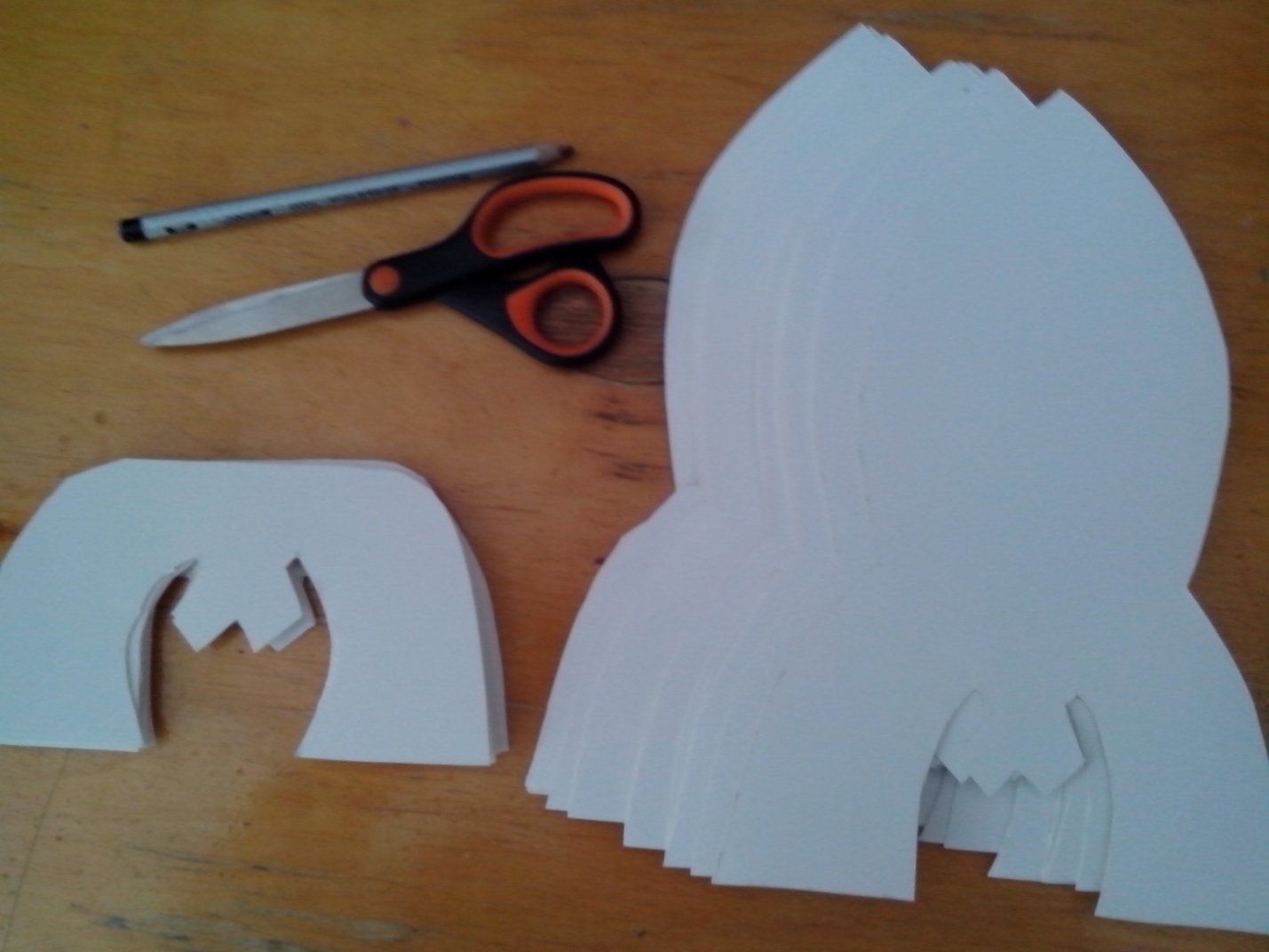 Украшать ракету будем - брызгами.Дошкольники всегда с увлечением открывают для себя что-то новое, необыкновенное. Этими качествами всегда отличались нетрадиционные техники рисования. Рисование необычными материалами и техниками позволяет детям ощутить положительные эмоции, раскрепощает их, здесь они не бояться сделать что-то не так.При рисовании в нетрадиционных техниках используют разнообразные предметы вместо кисти.  В данном случае,  зубная щетка.  В тарелочке готовим краску. Она должна быть не жидкой и не густой. Макаем щетку в приготовленную краску, стряхиваем лишнюю краску о бортик тарелочки и приступаем к самому интересному моменту.Держа, щетку, в одной руке указательным пальцем другой, проводим по щетине щетки. ЗДОРОВО!!!! Летят брызги!!!!  Сколько восторга!!!!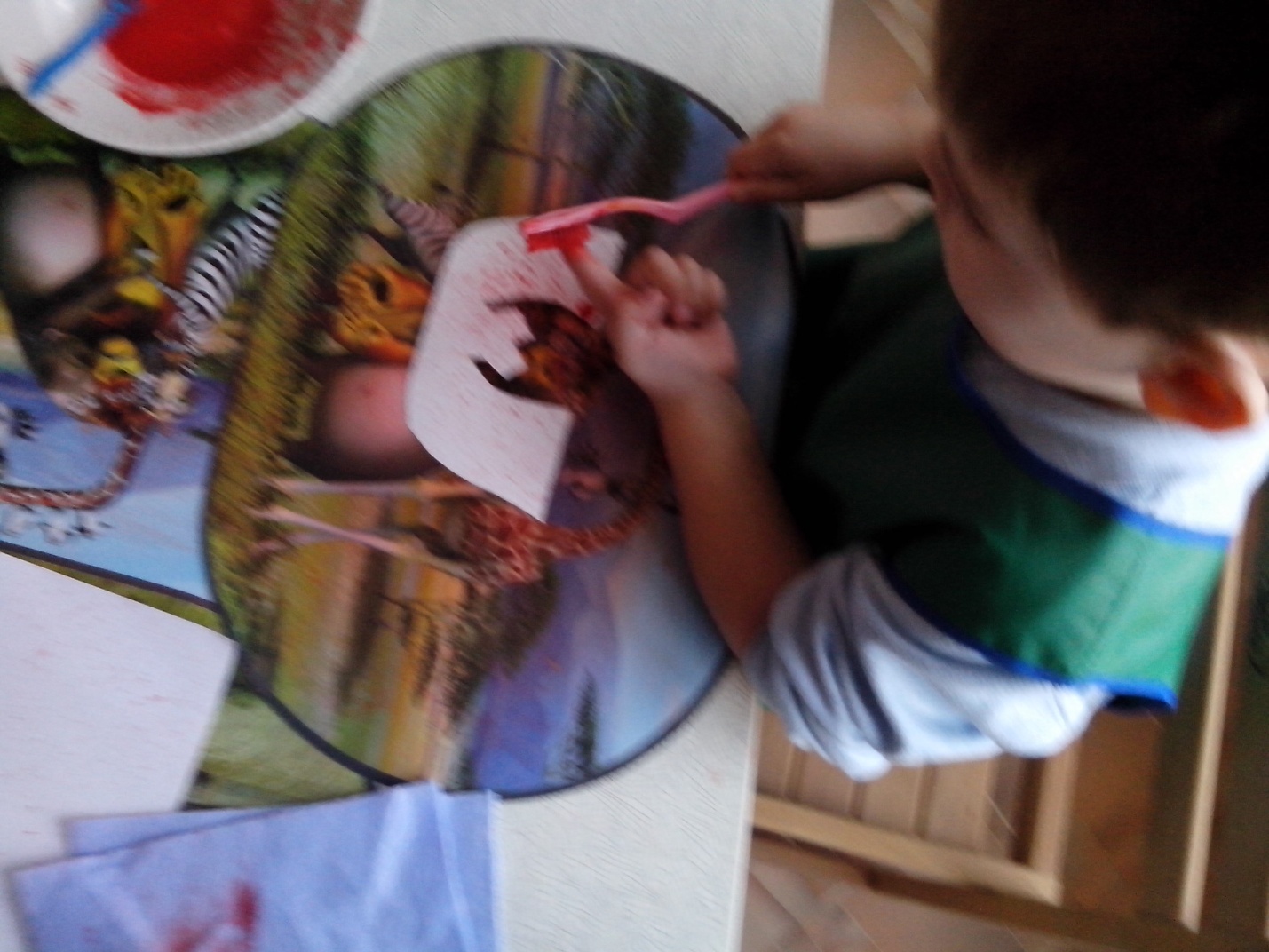 Украсив так нашу ракету, откладываем ее, немного подсохнуть.  В это время можно приготовить фотографии и нарезать звездочки из блестящей цветной бумаги.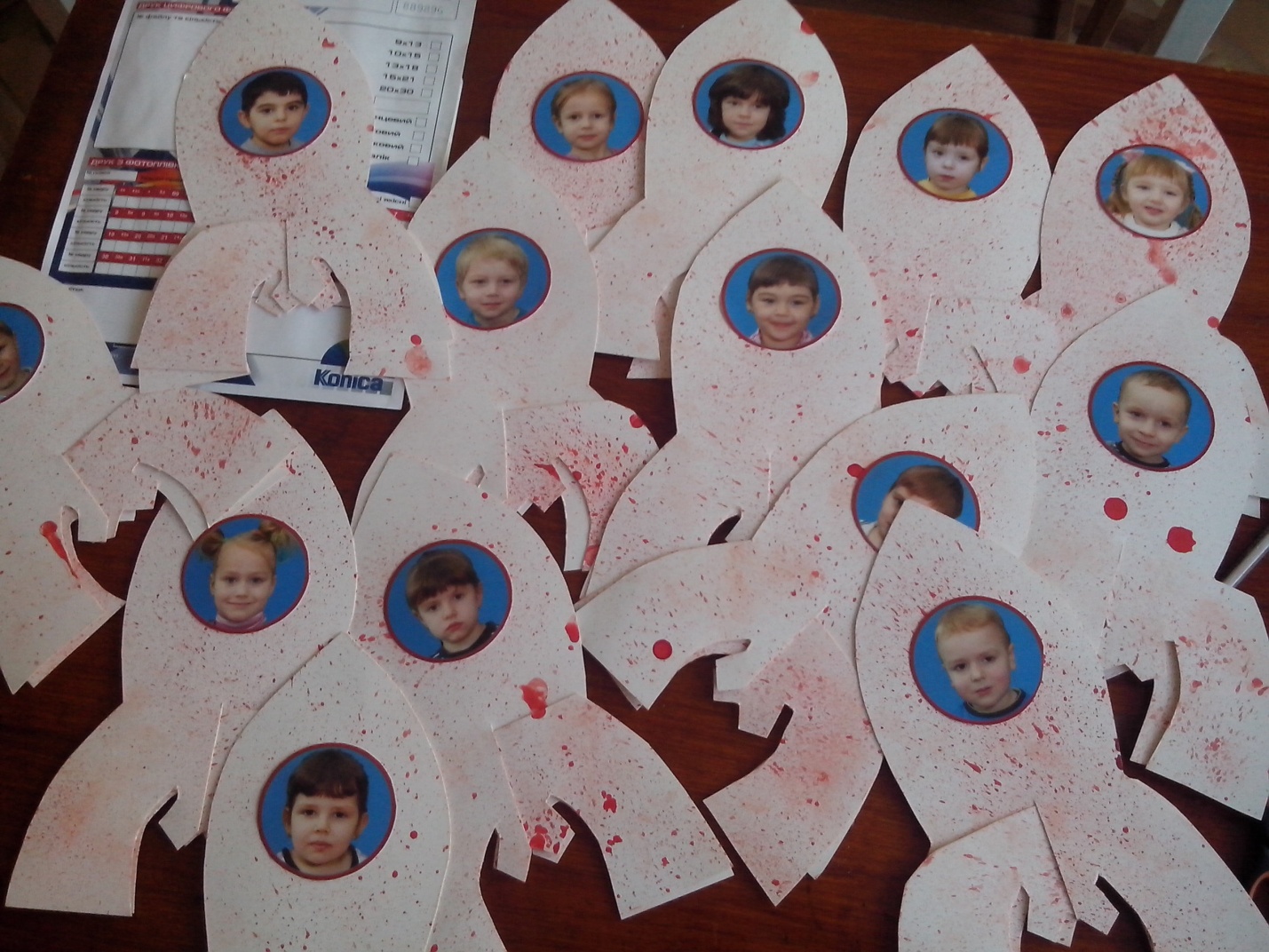 Наклеив фотографии можно раздать их детям или подзывая по одному предложить наклеить звездочки. 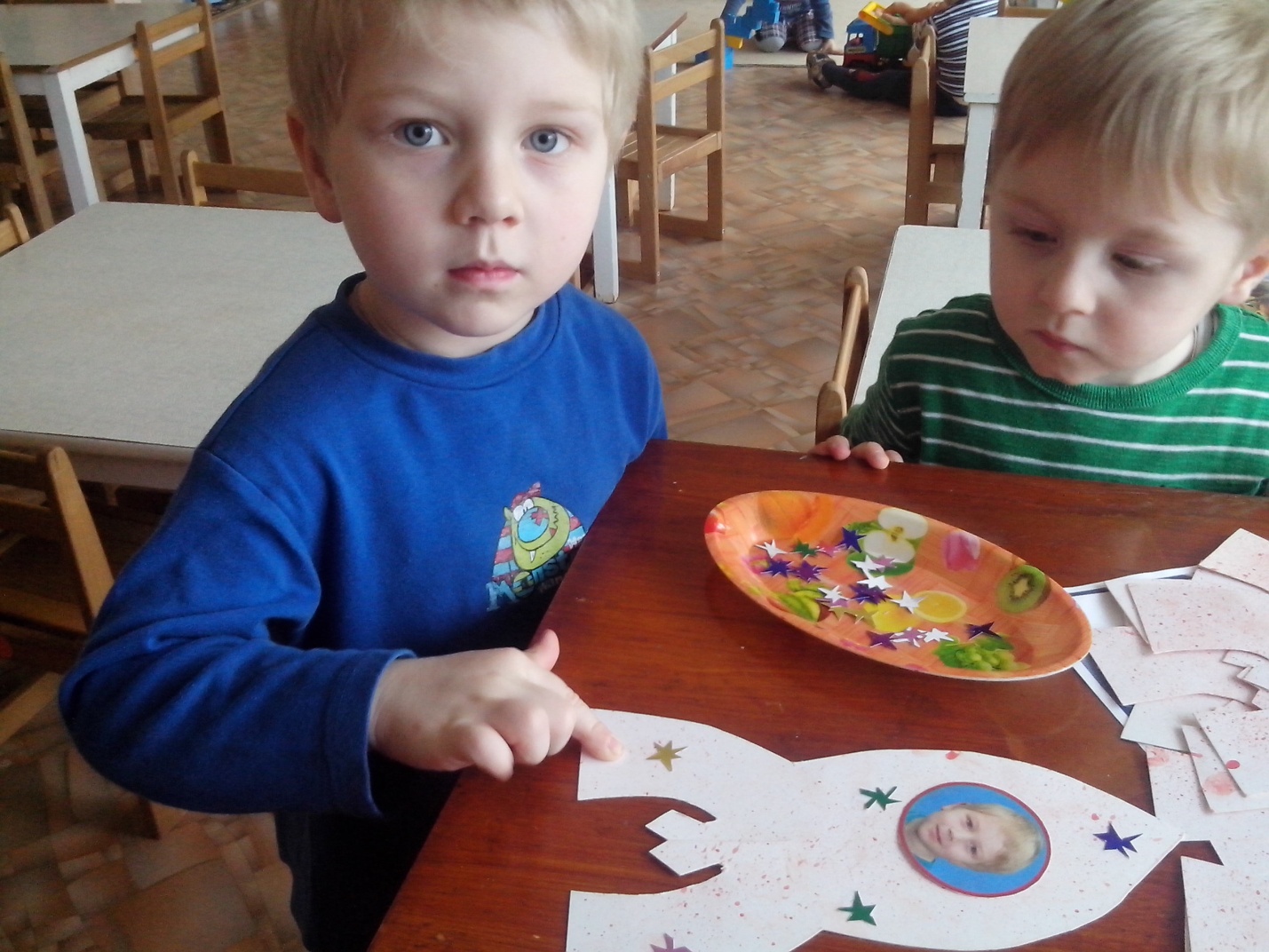 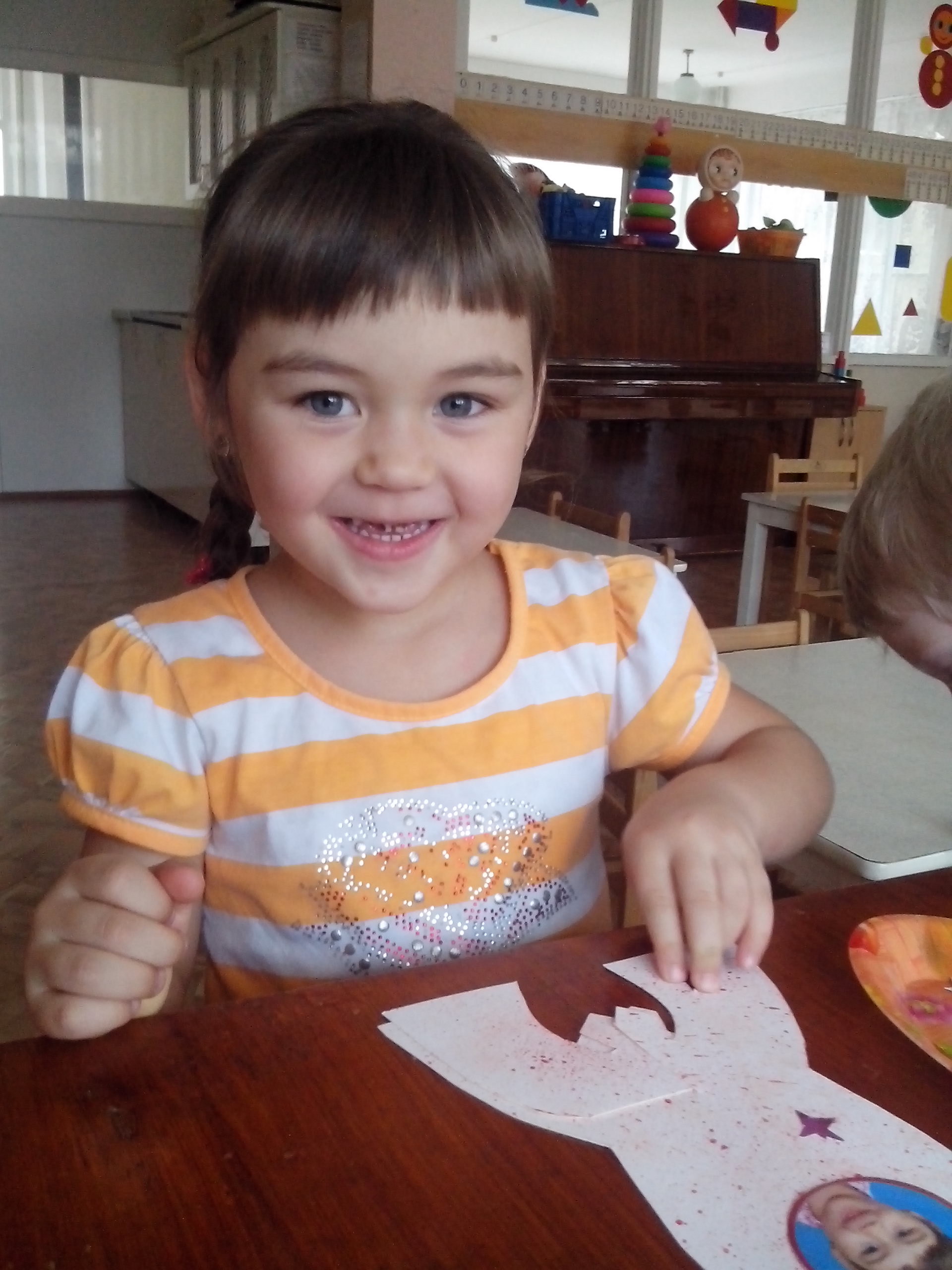 Вот, чудо.  Ракета готова к запуску!!!